Ceny:Prví traja v každej kategórii budú odmenení. Vyhodnotenie:Uskutoční sa o 14.00 hod. na námestí. Doprava:Autom alebo autobusom do obce Moča.Upozornenie:-- Preteky sa uskutočnia za každého počasia.-- Ubytovanie usporiadateľ zabezpečuje. TELEFÓN : 00421/35/7777971,0903231864-- Usporiadateľ nezodpovedá za škody spôsobené počas pretekov.-- Pretekári štartujú na vlastné náklady alebo na náklady vysielajúcej       organizácie.-- O zdravotnú bude zabezpečená-- Každý pretekár štartuje na vlastnú zodpovednosť a je povinný rešpektovať     pravidlá cestnej premávky.-- Usporiadateľ zabezpečí všetkým dospelým pretekárom  občerstvenie, resp. olovrant.Gejza KELE -  člen organizačného výboruOBEC Moča , starosta obce Ing. Banai Tóth Pál, PhD.  Riaditeľstvo ZŠ a MŠStefan Simsik –penzión HelénDíjak:  A versenykategóriák első három helyezettje lesz díjazva.  Kiértékelés:14.00 órakor a főtéren. Közlekedés:Autóval vagy autóbusszal DunamocsraFigyelmeztetés:-- A verseny bármilyen időjárás esetén megvalósul-- Szállást a rendezőség biztosít TELEFON :  00421/35/7777971 , 0903231864-- A verseny ideje alatt okozott károkért a rendezőség nem felel-- A versenyzők saját vagy egyesületük költségére versenyeznek-- Az egészségügyi szolgálat biztosított-- Az összes versenyző saját felelősségére versenyez, és köteles    betartani a közúti közlekedés szabályaitA rendezőség az összes felnőtt versenyzőnek uzsonnát és üdítőt biztosítKELE Géza - a szervezőbizottság tagjaDUNAMOCS község polgármester Ing. Banai Tóth Pál, PhD.AI és Óvoda igazgatósága, Simsik István - Helén panzió  V. ROČNÍK     B E H „ MODRÝ DUNAJ “Moča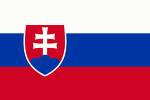 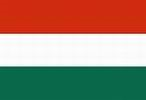                               22. jún. 2013 (sobota) o 11.00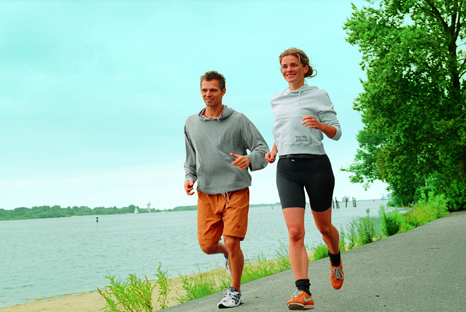      15 km            DUNAMOCSRA,      A   „ K É K   D U N A ” FUTÁS          V. ÉVFOLYAMÁRA,                    2013. június 22. (szombat), 11.00PROPOZÍCIE5. ročník „BEHAJ ZA MODRÝ DUNAJ“v obci MočaHlavný usporiadateľ:Miestna samospráva obce MočaSpoluorganizátori: ZŠ a MŠ Moča, obec Kravany Penzión HelénTermín:22. jún 2013 (v sobotu) o 11.00 hod.Spoločný štart je o 11.00 hod. na hlavnom námestí MočaPrezentácia:Na hlavnom námestí od 8:45 hod.Šatne budú na miestnom futbalovom ihrisku. (  ).Informácie:tel: 00421911479889, e-mail:  Mars608@post.skhttp://www.obecmoca.skalebo na mieste štartuŠtartujú:Registrovaní i neregistrovaní pretekári na vlastnú zodpovednosť. Deti na zodpovednosť rodičov.Kategórie:A -- muži do -- 39 rokov, 	B -- muži 40 -- 49 rokov,   C -- muži 50 -- 59 rokov, 	D -- muži nad 60 rokov E  -- ženy  do -- 39 rokov,   	F -- ženy 40 -- 49 rokov,G  -- ženy  nad 50 rokov 	Rekreačný bežci a chôdza :   ocenení budú umiestnení na 1-3 miest (muži a ženy)Deti  mladší 1-4 ročník 400m  (1 okruh okolo Penziónu Helen a okolo obecného úradu)Deti  starší 5-9 ročník  1200m  (3 okruhy okolo Penziónu Helen a okolo obecného úradu)Poznámka: 1. Pre zaradenie do kategórie je rozhodujúci rok narodenia.                     2. Juniori(ky) sú preterkári(ky), ktorí do 31. decembra v roku                                organizovania pretekov nedosiahnu 20 rokov.Preteky pre žiakov ZŠ o 09:00hodine.Trať:Moča – Kravany stará cesta na brehu Dunaja  --  a späťDĺžka a povrch trate: - asfaltová cestaVERSENYKIÍRÁS„Fuss a Kék Dunáért„ 5. évfolyamaDunamocsFőszervező:Dunamocsi Községi ÖnkormányzatTársrendezők:Dunamocsi alapiskola és óvoda , Karva  község Helén PanzióIdőpont:2013. június 22., (szombat), 11 órakorKözös rajt a dunamocsi főtéren 11:00 órakorNevezés:A dunamocsi főtéren 8:45 órátólÖltözők a dunamocsi futball-pályán  (   )Tájékoztatás:tel: 00421911479889, e-mail:   Mars608@post.skhttp://www.obecmoca.sk  vagy a nevezés helyszínén:Rajtolnak:Igazolt és amatőr versenyzők saját felelősségükre, gyermekek a szülő felelősségére.Kategóriák :A -- férfiak- 39 évig,        	B -- férfiak 40 -- 49 évig,   C -- férfiak 50 -- 59 évig,         	D --  férfiak    60   feletE -- nők - 39 évig,          	F  -- nők 40 -- 49 évigG -- nők 50  felett         Amatőr futók és gyaloglók:   , 1-3 helyezett díjazva /nő,férfi/Diákok 400m alsó tagozat (1 kör a Helén Panzió és a községi hivatal körül)Diákok 1200m felső tagozat (3 kör a Helén Panzió és a községi hivatal körül)Megjegyzés: 	1.  A kategóriákba történő besorolásnál a születési év a mérvadó.	2.  Juniornak az az atléta számít, aki a versenyév december 31-éig nem tölti be  20. életévét.Verseny az AI diákjai részére  09:00 órátólÚtvonal:Dunamocs – Karva –az öreg úton a Duna partján --  és visszaAszfaltÚtvonal hossza és felülete: – aszfaltút 